                                                   Appendix No. 4.10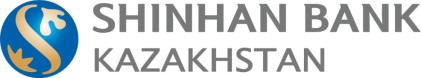 To the rules of the customer service department“Shinhan Bank Kazakhstan” JSCInformational Checklist defining the list of documents for opening a bank account for foreign diplomatic and consular missionsProvided originals or notarized copies of documents, or copies of documents with an apostille affixed or in the legalized manner established by international treaties ratified by the Republic of Kazakhstan. The documents must be submitted in the state or Russian language or, in the prescribed manner, notarized with a translation into the state or Russian language.Depending on the types of accounts to be opened and the legal personality of the client, the Bank has the right to require the provision of additional documents, if this is directly established by the legislation of the Republic of Kazakhstan or the Bank.1Application for opening a bank account (bank form completed by the applicant company);2A document with samples of signatures and a seal imprint (it is not required to affix a seal imprint if a legal entity does not have one);3A copy of the registration certificate of registration of a non-resident as a taxpayer;4A copy of the note confirming the registration of the diplomatic and consular mission;5Documents confirming the powers of the persons indicated in the document with samples of signatures and seal imprints (protocol / decision, order);6A copy (s) of the document (s) certifying the identity of the person (s) authorized to sign payment documents when performing transactions related to maintaining the client's bank account (managing money in the bank account) in accordance with a document with samples of signatures and seal impressions.7Legal entity's questionnaire in the form established by the bank